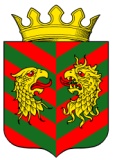 СОВЕТ ДЕПУТАТОВ  МУНИЦИПАЛЬНОГО ОБРАЗОВАНИЯ «КЯХТИНСКИЙ РАЙОН» РЕСПУБЛИКИ БУРЯТИЯР Е Ш Е Н И Е«29» декабря  2021 года                                                                             № 9-43Сг. Кяхта «Об утверждении прогнозного плана приватизации муниципального имущества МО «Кяхтинский район» на 2022-2024 годы»В соответствии с Федеральным законом от 21.12.2001 г. №178-ФЗ «О приватизации государственного и муниципального имущества», руководствуясь п.3 ч.1 ст.4, ст.46 Устава муниципального образования «Кяхтинский район», Совет депутатов муниципального образования «Кяхтинский район» Республики Бурятия  РЕШИЛ: Утвердить Прогнозный план приватизации муниципального имущества на 2022-2024 годы, согласно приложению №1. Разместить настоящее решение на официальном сайте органов местного самоуправления МО «Кяхтинский район» в сети Интернет www.admkht.ru и опубликовать в газете «Кяхтинские вести». Контроль за исполнением настоящего решения возложить на председателя постоянной депутатской комиссии Совета депутатов муниципального образования «Кяхтинский район» по экономике, муниципальной собственности, бюджету, налогам и сборам Совета депутатов муниципального образования «Кяхтинский район» Республики Бурятия.Настоящее решение вступает в силу со дня его официального опубликования.Председатель Совета депутатов МО «Кяхтинский район»                                                                            И.В.МатаевПриложение № 1к решению Совета депутатов МО «Кяхтинский район» РБ № 9-43С от «29» декабря 2021  г. Перечень объектов муниципальной собственности МО «Кяхтинский район», подлежащих включению в прогнозный план приватизации на 2022-2024 годы№ п/пНаименование объектаМестонахождение объекта(адрес)Площадь (кв.м.)Свидетельство о праве собственности/ № выписки о гос.регистрацииСрок реализации2022 год2022 год2022 год2022 год2022 год2022 год1Здание гаражаг.Кяхта, ул.Прянишникова, 37Б340,103 АА №147473I-IV квартал 2022 г.2Административное зданиег.Кяхта, ул.Степана Разина, 2598,8503 АА 116634I– IV квартал 2022 г.3Нежилое помещение «Мастерские»г. Кяхта, ул. Саввы Рагузинского, 7257,5103 АА 257091I– IV квартал 2022 г.Итого планируемая стоимость дохода в 2022 годуИтого планируемая стоимость дохода в 2022 годуИтого планируемая стоимость дохода в 2022 годуИтого планируемая стоимость дохода в 2022 году500 000 рублей2023 год2023 год2023 год2023 год2023 год2023 год1-----Итого планируемая стоимость дохода в 2023 годуИтого планируемая стоимость дохода в 2023 годуИтого планируемая стоимость дохода в 2023 годуИтого планируемая стоимость дохода в 2023 году0 рублей2024 год2024 год2024 год2024 год2024 год2024 год-----Итого планируемая стоимость дохода в 2024 годуИтого планируемая стоимость дохода в 2024 годуИтого планируемая стоимость дохода в 2024 годуИтого планируемая стоимость дохода в 2024 году0 рублей